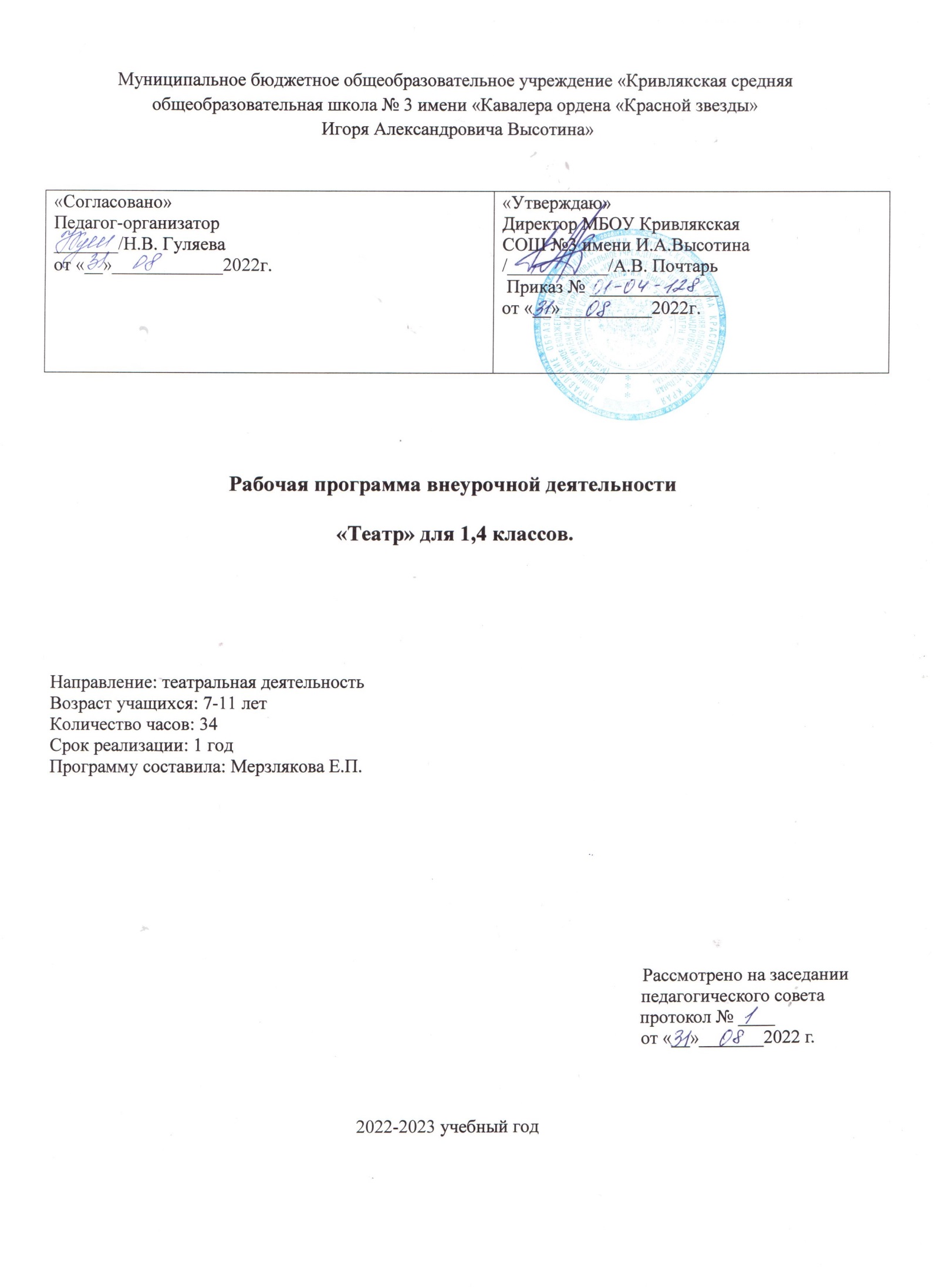 Муниципальное бюджетное общеобразовательное учреждение «Кривлякская средняя общеобразовательная школа № 3 имени «Кавалера ордена «Красной звезды» Игоря Александровича Высотина»Рабочая программа внеурочной деятельности «Театр» для 1,4 классов.Направление: театральная деятельность Возраст учащихся: 7-11 летКоличество часов: 34Срок реализации: 1 годПрограмму составила: Мерзлякова Е.П.Рассмотрено на заседании                                                                                                                             педагогического совета                                                                                                                                 протокол № ____                                                                                                                          от «__»_______2022 г.2022-2023 учебный годПояснительная запискаПрограмма курса внеурочной деятельности для первого и четвертого класса «театральная деятельность» разработана в соответствии с требованиями Федерального государственного образовательного стандарта начального общего образования.Программа ориентирована на развитие личности ребенка, на требования к его  личностным и метапредметным результатам, направлена на гуманизациювоспитательно-образовательной работы с детьми, основана на психологических особенностях развития младших школьников.Театр - это волшебный мир искусства, где нужны самые разные способности. И поэтому, можно не только развивать эти способности, но и с детского возраста прививать любовь к театральному искусству.Цель программы:обеспечение эстетического, интеллектуального, нравственного развития воспитанников.Задачи, решаемые в рамках данной программы:- знакомство детей с различными видами театра (кукольный, драматический, оперный, театр балета, музыкальной комедии).- поэтапное освоение детьми различных видов творчества. - совершенствование артистических навыков детей в плане переживания и воплощения образа, моделирование навыков социального поведения в заданных условиях.- развитие речевой культуры;- развитие эстетического вкуса. -воспитание творческой активности ребёнка, ценящей в себе и других такие качества, как доброжелательность, трудолюбие, уважение к творчеству других.Содержание программыЗанятия проводятся в соответствии с нормами СанПина.    70%  содержания планирования направлено на активную  двигательную деятельность учащихся. Это: репетиции, показ спектаклей, подготовка костюмов.  Остальное время  распределено на проведение  тематических бесед, просмотр электронных презентаций и сказок, заучивание текстов, репетиции.  Для успешной реализации программы будут  использованы  Интерет-ресурсы, посещение спектаклей.Программа строится на следующих принципах:Принцип успеха. Каждый ребенок должен чувствовать успех в какой-либо сфере деятельности. Это ведет к формированию позитивной «Я-концепции» и признанию себя как уникальной составляющей окружающего мира.Принцип динамики. Предоставить ребёнку возможность активного поиска и освоения объектов интереса, собственного места в творческой деятельности, заниматься тем, что нравиться.Принцип демократии. Добровольная ориентация на получение знаний конкретно выбранной деятельности; обсуждение выбора совместной деятельности в коллективе на предстоящий учебный год.Принцип доступности. Обучение и воспитание строится с учетом возрастных и индивидуальных  возможностей подростков, без интеллектуальных, физических и моральных перегрузок.Принцип наглядности. В  учебной деятельности используются разнообразные иллюстрации, видеокассеты, аудиокассеты.Принцип систематичности и последовательности. Систематичность и последовательность осуществляется как в проведении занятий, так в самостоятельной работе  воспитанников. Этот принцип позволяет за меньшее время добиться больших результатов.Особенности реализации программы:Программа включает следующие разделы:    Театральная игра    Культура и техника речи    Ритмопластика    Основы театральной культуры    Работа над спектаклем, показ спектакляЗанятия театрального кружка состоят из теоретической и практической частей. Теоретическая часть включает краткие сведения о развитии театрального искусства, цикл познавательных бесед о жизни и творчестве великих мастеров театра, беседы о красоте вокруг нас, профессиональной ориентации школьников. Практическая часть работы направлена на получение навыков актерского мастерства.Планируемые результаты освоения курсаПрограмма обеспечивает достижение первоклассниками и четверокласникамследующих личностных, метапредметных результатов. Личностныерезультаты изучения курса:-уметь  сотрудничества со сверстниками и взрослыми,     - доброжелательное отношение к сверстникам, бесконфликтное поведение,  стремление прислушиваться к мнению одноклассников;    -целостность взгляда на мир средствами литературных произведений;    -этические чувства, эстетические потребности, ценности и чувства на основе опыта слушания и заучивания произведений художественной литературы;    -осознание значимости занятий театральным искусством для личного развития.– уметь сотрудничать со взрослыми и сверстниками в разных игровых и реальных ситуациях. Метапредметные результаты изучения курса: Регулятивные:   - понимать и принимать учебную задачу, сформулированную учителем;   - планировать свои действия на отдельных этапах работы над пьесой;   - осуществлять контроль, коррекцию и оценку результатов своей деятельности;   - анализировать причины успеха/неуспеха, осваивать с помощью учителя позитивные установки типа: «У меня всё получится», «Я ещё многое смогу».Познавательные:- пользоваться приёмами анализа и синтеза при чтении и просмотре видеозаписей, проводить сравнение и анализ поведения героя;- понимать и применять полученную информацию при выполнении заданий;- проявлять индивидуальные творческие способности при сочинении рассказов, сказок, этюдов, подборе простейших рифм, чтении по ролям и инсценировании.Коммуникативные:- включаться в диалог, в коллективное обсуждение, проявлять инициативу и активность;- работать в группе, учитывать мнения партнёров, отличные от собственных;- обращаться за помощью;- формулировать свои затруднения;- предлагать помощь и сотрудничество;- слушать собеседника;- договариваться о распределении функций и ролей в совместной деятельности, приходить к общему решению;- формулировать собственное мнение и позицию;- осуществлять взаимный контроль;- адекватно оценивать собственное поведение и поведение окружающих.Предметные результаты:   -читать, соблюдая орфоэпические и интонационные нормы чтения;   -различать произведения по жанру;   -развивать речевое дыхание и правильную артикуляцию;   -научится видам театрального искусства, основам актёрского мастерства;   -сочинять этюды по сказкам;    -умению выражать разнообразные эмоциональные состояния (грусть, радость, злоба, удивление, восхищение)Оценка достижения планируемых результатовОбучение ведется на безотметочной основе.Для оценки эффективностизанятий можно использовать следующие показатели:степень помощи, которую оказывает учитель учащимся при выполнении заданий;поведение детей на занятиях: живость, активность, заинтересованность обеспечивают положительные результаты;результаты выполнения викторин и конкурсов;косвенным показателем эффективности занятий может быть повышение качества успеваемости по музыке, чтению, русскому языку.Тематическое планированиеСписок литературы:1. Горбачёв И.А. Театральные сезоны в школе.- Москва, 2013 год  2. Калинина Г.В. Давайте устроим театр. – Москва, 2007 год  3. Лебедева Г.Н. Внеклассные мероприятия в начальной школе. – Москва, 2008 год.«Согласовано»Педагог-организатор_______/Н.В. Гуляеваот «__»____________2022г.«Утверждаю»Директор МБОУ КривлякскаяСОШ №3 имени И.А.Высотина/___________/А.В. Почтарь Приказ № ______________от «__»__________2022г.№ п/пТемаПредметизученияФормируемые умения Кол-во часов по плануКол-во часов по фактуПримечания  1.Вводное занятиеигра «Снежный ком». Руководитель кружка знакомит ребят с программой кружка, правилами поведения на кружке-знают правила поведения на кружке;- знают программу кружка;2.Здравствуй, театр!Дать детям возможность окунуться в мир фантазии и воображения. Познакомить с понятием «театр».-узнать какие предметы в театре находятся;-узнают кто такие актеры;-Узнают, что такое театр.3.Знакомство с театрами Презентация- узнают какие бывают театры;-воспитывать нравственно-эстетические качества.-познакомить детей с театральной терминологией;- с основными видами театрального искусства; 4Театральная играКак вести себя на сцене. Учить детей ориентироваться в пространстве, равномерно размещаться на площадке. Учимся строить диалог с партнером на заданную тему.-Учить детей ориентироваться в пространстве, равномерно размещаться на площадке, строить диалог с партнером на заданную тему; -развивать способность произвольно напрягать и расслаблять отдельные группы мышц, запоминать слова героев спектаклей; -развивать зрительное, слуховое внимание, память, наблюдательность, образное мышление, фантазию, воображение, интерес  к сценическому искусству; -упражнять в четком произношении слов, отрабатывать дикцию; -воспитывать нравственно-эстетические качества.5.Репетиция сказки «Курочка ряба»Работа над темпом, громкостью, мимикой на основе  игр: «Репортаж с соревнований по гребле»,«Шайба в воротах»,-упражнять в четком произношении слов, отрабатывать дикцию; -воспитывать нравственно-эстетические качества.- уметь мимикой, тембром  голоса, передавать чувства героя 6В мире пословицРазучиваем пословицы. Инсценировка пословиц. Игра-миниатюра с пословицами «Объяснялки»-развивать способность произвольно напрягать и расслаблять отдельные группы мышц, запоминать пословицы; -упражнять в четком произношении слов, отрабатывать дикцию; 7Виды театрального искусстваРассказать детям в доступной форме о видах театрального искусства.Чтение сказки Н.Грибачёва «Заяц Коська и его друзья». Инсценирование понравившихся диалогов.-Развивать способность различать виды театрального искусства;-развивать зрительное, слуховое внимание, память, наблюдательность, образное мышление, фантазию, воображение, интерес  к сценическому искусству; 8Поведения в театреПознакомить детей с правилами поведения в театре-научиться, как вести себя на сцене;- учить детей ориентироваться в пространстве, равномерно размещаться на площадке;-учимся строить диалог с партнером на заданную тему.-воспитывать культуру поведения в театре.9Кукольный театр-Чем отличается от других театров;--воспитывать нравственно-эстетические качества.10Театральная азбукаРазучивание скороговорок, считалок, потешек и их  обыгрывание-развивать способность произвольно напрягать и расслаблять отдельные группы мышц, запоминать слова героев спектаклей; -развивать зрительное, слуховое внимание, память, наблюдательность, образное мышление, фантазию, воображение, интерес  к сценическому искусству; -упражнять в четком произношении слов, отрабатывать дикцию; -воспитывать нравственно-эстетические качества.11Театральная игра «Сказка, сказка, приходи!»Игра-Учить детей ориентироваться в пространстве, равномерно размещаться на площадке, строить диалог с партнером на заданную тему; -упражнять в четком произношении слов, отрабатывать дикцию;-умение работать в коллективе.12Викторина по сказкамВикторина-развивать зрительное, слуховое внимание, память, наблюдательность, образное мышление, фантазию, воображение,13Просмотр мультфильмамультфильм-развивать зрительное, слуховое внимание, память, наблюдательность, образное мышление, фантазию, воображение,14Инсценировка мультсказокВыбор мультсказки-развивать навыки действий с воображаемыми предметами; -учить находить ключевые слова в отдельных фразах и предложениях и выделять их голосом; -развивать умение пользоваться интонациями, выражающими разнообразные эмоциональные состояния (грустно, радостно, сердито, удивительно, восхищенно, жалобно, презрительно, осуждающе, таинственно и т.д.); -пополнять словарный запас, образный строй речи.15Учимся наблюдать за игрой актеровВидео-развивать зрительное, слуховое внимание, память, наблюдательность, образное мышление, фантазию, воображение;-пополнять словарный запас, образный строй речи.16Основы театральной культурыкниги-учатся выделять главную мысль из текста;-развивать мышление, память ,воображение.17Музыкальные пластические игры и упражненияИгры, упражнения.-развивать навыки действий с воображаемыми предметами; -учить находить ключевые слова в отдельных фразах и предложениях и выделять их голосом; -развивать умение пользоваться интонациями, выражающими разнообразные эмоциональные состояния (грустно, радостно, сердито, удивительно, восхищенно, жалобно, презрительно, осуждающе, таинственно и т.д.); 18Знакомство со сказкой «12 месяцев»книга-учатся выделять главную мысль из текста;-развивать мышление, память ,воображение;-пополнять словарный запас.19Знакомство с содержаниемЗнакомство с  содержанием, распределение ролей, диалоги героев, репетиции-развивать навыки действий с воображаемыми предметами; -учить находить ключевые слова в отдельных фразах и предложениях и выделять их голосом; -развивать умение пользоваться интонациями, выражающими разнообразные эмоциональные состояния (грустно, радостно, сердито, удивительно, восхищенно, жалобно, презрительно, осуждающе, таинственно и т.д.); -пополнять словарный запас, образный строй речи.20Постановка сказки «12 месяцев»Сказка 12 месяцев-развивать навыки действий с воображаемыми предметами; -учить находить ключевые слова в отдельных фразах и предложениях и выделять их голосом; -развивать умение пользоваться интонациями, выражающими разнообразные эмоциональные состояния (грустно, радостно, сердито, удивительно, восхищенно, жалобно, презрительно, осуждающе, таинственно и т.д.); -пополнять словарный запас, образный строй речи.21Игры игры-развивать воображение, внимание.-взаимодействовать в коллективе.22Театральная играИгры на развитие образного  мышления, фантазии, воображения, интереса  к сценическому искусству. Игры-пантомимы.-развитие образного мышления;-развития фантазии, воображения, интереса к сценическому искусству;-развитие пластики и мимики.23Репетиция сказки « 12 месяцев»Знакомство с  содержанием,  распределение репетицииразвивать навыки действий с воображаемыми предметами; -учить находить ключевые слова в отдельных фразах и предложениях и выделять их голосом; -развивать умение пользоваться интонациями, выражающими разнообразные эмоциональные состояния (грустно, радостно, сердито, удивительно, восхищенно, жалобно, презрительно, осуждающе, таинственно и т.д.); 24Репетиция сказки «12 месяцев»Знакомство с  содержанием,  распределение репетиции25Репетиция сказки «12 месяцев»Знакомство с  содержанием,  распределение репетиции26Репетиция сказки «12 месяцев»Знакомство с  содержанием,  распределение репетиции27Репетиция сказки «12 месяцев»Знакомство с  содержанием,  распределение репетиции28Культура и техника речи по сказки «12 месяцев»Учить детей ориентироваться в пространстве, равномерно размещаться на площадке, строить диалог с партнером на заданную тему; -развивать способность произвольно напрягать и расслаблять отдельные группы мышц, запоминать слова героев спектаклей; -развивать зрительное, слуховое внимание, память, наблюдательность, образное мышление, фантазию, воображение, интерес  к сценическому искусству; -упражнять в четком произношении слов, отрабатывать дикцию; -воспитывать нравственно-эстетические качества.29Репетиция сказки «Двенадцать месяцев»30Упражнения на постановку дыханияУпражнения -уметь выполнять упражнения на постановку дыхания;-работать в коллективе;31Упражнения на развитие артикуляционного аппарата.Упражнения -уметь выполнять упражнения на развитие артикуляционного аппарата;32Создание недостающих костюмов-умение детьми импровизировать;-работать в коллективе;33Репетиция сказки «12 месяцев»34Премьера спектакля С.Маршака «Двенадцать месяцев»